Вступили в силу поправки в Правила дорожного движения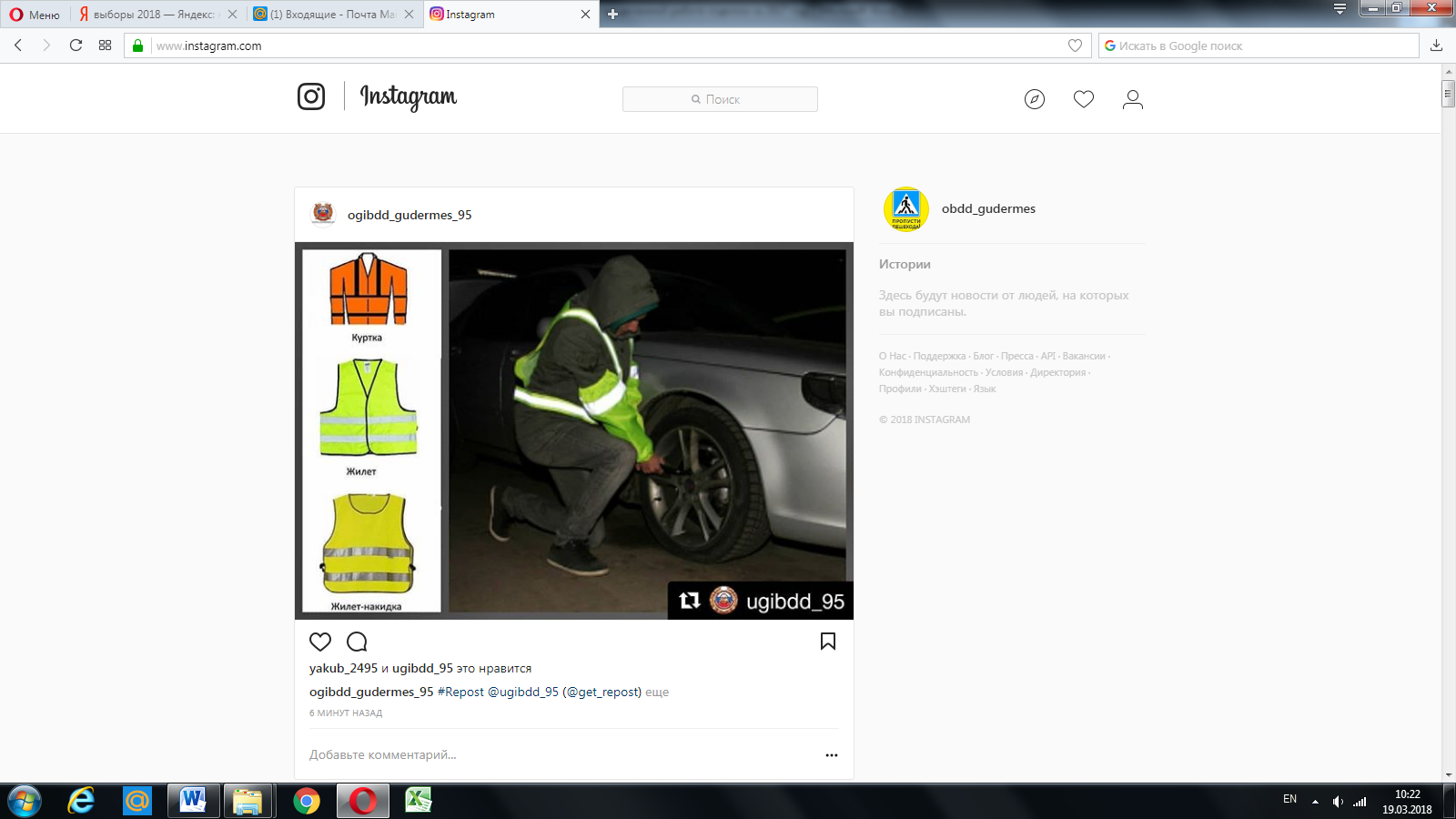 	В соответствии с постановлением №1524 «О внесение изменений в Правила дорожного движения Российской Федерации» вступили в силу поправки в Правила дорожного движения, согласно которым выходить из машины в темное время суток или в условиях ограниченной видимости можно только в световозвращающем жилете.	Это требование распространяется на водителя, в случае вынужденной остановки транспортного средства или дорожно-транспортного происшествия вне населенных пунктов в темное время суток либо в условиях ограниченной видимости при нахождении на проезжей части или обочине быть одетым в куртку, жилет или жилет-накидку с полосами световозвращающего материала, соответствующих требованиям ГОСТа 12.4.281-2014. Введено это требование исключительно для безопасности самих водителей. Ведь судя по статистике Госавтоинспекции, количество наездов на водителей в подобной ситуации в стране растет. Только в прошлом году произошло 386 таких аварий. С начала этого года таких наездов случилось 37. Причем в 36 случаях водители погибли.	Напомним, что в большинстве стран Европы жилеты - обязательная форма одежды водителей в ночное время. Более того, в некоторых странах требуют, чтобы жилет находился на спинке водительского сидения. За его отсутствие предусмотрены большие штрафы. Но у нас за это штраф не предусмотрен. Но если водителю дорога собственная жизнь, то он исполнит это требование Правил.	Ссылка на ГОСТ 12.4.281-2014 http://docs.cntd.ru/document/1200116352